 Blank programming overviews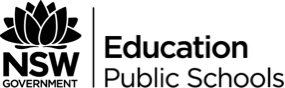 Complete the tables below by filling in your information in the blank cells. Insert a new row in a table by placing your cursor in the bottom right-most cell of the table and pressing the ‘tab’ key.Early stage 1 unit overviewStage 1 unit overviewStage 2 unit overviewStage 3 unit overviewOutcomes in this document are from Creative Arts K-6 Syllabus © NSW Education Standards Authority (NESA) for and on behalf of the Crown in right of the State of New South Wales, 2006.TitleUnit durationMusical conceptsResourcesContentOutcomesIndicators Addressed (refer to Syllabus p. 32)PerformingMUES1.1: Participates in simple speech, singing, playing and moving activities, demonstrating an awareness of musical conceptsOrganising soundMUES1.2: Creates own rhymes, games, songs and simple compositionsListeningMUES1.4: Listens to and responds to musicSequence of learning experiencesAssessmentTitleUnit durationMusical conceptsResourcesContentOutcomesIndicators Addressed (refer to Syllabus p. 33)PerformingMUS1.1: Sings, plays and moves to a range of music, demonstrating an awareness of musical conceptsOrganising soundMUS1.2: Explores, creates, selects and organises sound in simple structures.MUS1.3: Uses symbol systems to represent soundsListeningMUS1.4: Responds to a range of music, expressing likes and dislikes and reasons for those choicesSequence of learning experiencesAssessmentTitleUnit durationMusical conceptsResourcesContentOutcomesIndicators Addressed (refer to Syllabus p. 34)PerformingMUS2.1: Sings, plays and moves to a range of music, demonstrating a basic knowledge of musical conceptsOrganising soundMUS2.2: Improves musical phrases, organises sounds and explains reasons for choices.MUS2.3: Uses commonly understood symbols to represent own work.ListeningMUS2.4: Identifies the use of musical concepts and symbols in a range of repertoireSequence of learning experiencesAssessmentTitleUnit durationMusical conceptsResourcesContentOutcomesIndicators Addressed (refer to Syllabus p. 35)PerformingMUS3.1: Sings, plays and moves to a range of music, individually and in groups, demonstrating a knowledge of musical concepts.Organising soundMUS3.2: Improvises, experiments, selects, combines and orders sound using musical concepts.MUS3.3: Notates and discusses own work and the work of othersListeningMUS3.4: Identifies the use of musical concepts and symbols in a range of musical stylesSequence of learning experiencesAssessment